The Great ResetWhat is “the Great Reset”?The Great Reset is a massively funded, desperately ambitious, internationally coordinated project led by some of the biggest multinational corporations and financial players on the planet and carried out by cooperating state bodies and NGOs. Its soul is a combination of early 20th century science fiction, idyllic Soviet posters, the obsessiveness of a deranged accountant with a gambling addiction—and an upgraded, digital version of “Manifest Destiny.”The mathematical reason for the Great Reset is that thanks to technology, the planet has gotten small, and the infinite expansion economic model is bust—but obviously, the super wealthy want to continue staying super wealthy, and so they need a miracle, another bubble, plus a surgically precise system for managing what they perceive as “their limited resources.” Thus, they desperately want a bubble providing new growth out of thin air—literally—while simultaneously they seek to tighten the peasants’ belts, an effort that starts with “behavioral modification,” a.k.a. resetting the western peasants’ sense of entitlement to high life standards and liberties (see awful “privilege”).The psychological reason for the Great Reset is the fear of losing control of property, the planet. I suppose, if you own billions and move trillions, your perception of reality gets funky, and everything down below looks like an ant hill that exists for you. Just ants and numbers, your assets.Thus, the practical aim of the Great Reset is to fundamentally restructure the world’s economy and geopolitical relations based on two assumptions: one, that every element of nature and every life form is a part of the global inventory (managed by the allegedly benevolent state, which, in turn, is owned by several suddenly benevolent wealthy people, via technology)—and two, that all inventory needs to be strictly accounted for: be registered in a central database, be readable by a scanner and easily ID’ed, and be managed by AI, using the latest “science.” The goal is to count and then efficiently manage and control all resources, including people, on an unprecedented scale, with unprecedented digital anxiety and precision—all while the masters keep indulging, enjoying vast patches of conserved nature, free of unnecessary sovereign peasants and their unpredictability. The king’s world feels far more predictable and relaxed when the chaos of human subjectivity is contained for good.Plus, as a potentially lucrative aside, a bunch of these tightly managed “assets” can be also turned into new financial instruments and traded. Game on!In other words, it’s an “efficient” global feudalism that goes much farther than its medieval brother since the scanner is all-seeing: every person, every mineral, and every berry is digitally tagged and tracked. Under that framework, every peasant has a function that is derived not from the mystery of life, and not from their inner calling—but from AI, the master of efficiency and the servant of the king. Ideally, the peasants can be convinced that it’s good for them (or necessary to be safe, see “contact tracing”) and that this is what progress and happiness are like—but if not, there are other ways, from classic violence to virtual prisons to “morality pills.”The reform in question is meant to disrupt all areas of life, on a planetary scale: government, international relations, finance, energy, food, medicine, jobs, urban planning, real estate, law enforcement, and human interactions—and it starts with changing the way we think of ourselves and our relationship with the world. Notably, privacy is a huge thorn in the collective eye of our “great resetters”—and—as I am typing this, they are pushing their sweet talking points about how privacy is really an outdated concept—especially when it comes to people’s medical data, sheesh—and that we simply cannot move forward with the bright future if silly people keep clinging to their privacy.I will briefly go over different elements of this slippery reform in a sec—but to sum it up, the desired end result is a giant, joyless, highly controlled global conveyor of everything and everybody where privacy is tremendously expensive, dissent is unthinkable, and spiritual submission is mandatory. It’s like a 24/7 medicated reality, except the medications are both chemical and digital, and they are reporting you back to the mothership, which can then punish you for bad behavior by, say, blocking your access to certain places or by putting a hold on your digital bank account—perhaps without any human intervention at all.Thus, on a sensory level—as it relates to money and power—this conveyor is an attempt of the super wealthy to organize and monetize their “assets,” including people—more efficiently than ever before. On a theological level, the initiative is shaped by transhumanism, a formal belief system rooted in a pathological feeling of being repelled by all things natural—and a resulting view of biological forms as defective robots, which are made perfect, serial killer perfect, by merging with machines in a way that redefines the meaning of being alive and defies death itself.I would like to stress that we should never underestimate the importance of subjective feelings and theology in the shaping of historical events. Our entire history is a sum of subjective choices—where the choices of the more powerful and the more driven weigh more. And religious reform, which typically stems from various powerful individuals’ subjective preference for what the big picture should be like, has been a driver of large-scale social, economic, and cultural changes on this planet for centuries. What we are looking at here is a new religion—and as much as I want to believe in the general cleanliness and rationality of the system—on the higher level, we are not dealing with a rational, scientific, honest, benevolent—or even misguided—attempt to make things better. When it comes to the masterminds of the Great Reset, we are dealing with a combination of standard greed—and the emotional pathology of restless, rotting madmen who are freaking out over the maintenance of their property in this new era, and who resent their biological nature as such and want to be gods. Sadly, the crazies are rich and well-connected, and they can hire a million underlings to put on a convincing, feel-good, rational external-facing presentation about their new religion. And to bribe the media. And politicians. And academics. And campaign organizers. And non-profits. And let’s not forget my brethren, the artists, who, out of starvation and indignity, will then create beautiful, artful, moving ads for anything that pays. And by the time the circle is complete, we have a brand new public opinion and technically, still a “democracy”! If only those conspiracy theorists went away…So, who are the people leading this, and how coordinated is this effort?From the looks of it, it seems to be the usual suspects: top capitalists of the world, historically wealthy dynasties from different parts of Earth, members of secular and religious royalty, billionaires, etc.—in other words, it’s the people who have enough money to feel like this world is theirs, the 0.0001%—and maybe also the people immediately under them who are seeking upward mobility. Some familiar faces, some faces we’ve never seen.Obviously, they are not a monolithic mass, and I am sure that they don’t agree with each other on everything and probably compete over who gets to eat more peasants. There is certainly rivalry between the American and the Chinese elites, for example, or between the American and the Russian elites—as well as between different individual super sharks. But all in all, even as they compete, they have shared interests and shared messaging, and there is more strategic camaraderie and common ground between them than between any of them and any of the peasants. For example, none of them is likely to turn down the idea of creating a new class of financial assets to make money off! In addition, they also have advisers—who, in turn, are competing with each other for the highest pay, trying to push their ideas through. All subjective, yet also extensively—and expensively—coordinated in areas of their shared interests.And currently, the “winning” concept of the day seems to be a world filled with abbreviations: AI, 5G, IoT, and so on. A world where the money is digital, the food is lab-grown, where everything is counted and controlled by giant monopolies, and the people are largely deprived of free will. A world where each element of nature and each living being is either a data host, or a source of energy—or both. A world where the flow of the peasants’ everyday is micromanaged by ever-monitoring, ever-nudging AI that registers thoughts and feelings before the people even get a chance to make those thoughts and feeling their own. A world where living itself is outsourced to the machine, and a human being is essentially a meat suit.Now, I don’t think that this exact vision will ever come true in full. It is likely to implode before it gets half-way there—and some of what I just described is no more than daydreaming of a very broken mind. But the powerful crazies are trying their best to make this nightmare reality. Thus, the danger is not in being overtaken by suddenly self-conscious AI but in the disruption of normal life and in the utter misery that the crazies may cause to our minds and bodies as they rush to slice and dice the world, using various convenient catch phrases such as “global health crisis” or “climate change.”And yes, there is definitely coordination and continuity, as there is continuity in dynasties and philosophical trends. Some of it is more ephemeral, and some of it is more concrete. On the ephemeral side, the vision of the “resetters” is related to the futuristic ideas that were popular in the early 20th century, to the dream of a global corporate monopoly that propped up the bolshevik revolution of 1917, and to the overall crave of controlling the world with technology, something that was attempted and failed in the Soviet Union in the 60s—using the language very similar to today’s. On the concrete side, the Great Reset (which by the way is very well coordinated, to the extent that both Biden and Johnson are using the same coded words put forward by the WEF) grows out of the post-WWII efforts to maintain a “correct” power balance in the world, with “correct” financial interests reaping the benefits.The “sustainability” language, which is an important pillar of the Great Reset marketing kit, was initially created as a part of various United Nation’s programs—such as “Agenda 21” and “Agenda 2030,” and I am sure that during the production of those programs, both elements—conspiracy and benevolence—were present. Both are sets of extremely dry and boring documents about resource management and justice, which read like something written by a tired, square Soviet teacher with a good grasp of bureaucratic terms, written mostly to justify the paycheck of the bureaucrats and the existence of the United Nations. What’s interesting about the latter is that typically, the UN is pretty useless, meaning that people get together, talk, come up with long bureaucratic documents and non-binding resolutions—and then nothing of essence happens. But not this time. Not now. The program’s on! So it must be important to somebody who’s paying. And yes, I am cynical. In everything that happens, there is always a combination of good intentions, greed, ambition, personal relationships, financial interests, delusions, and so on. Politicians talk to financiers, generals talk to politicians, somebody is somebody else’s uncle, and this is how things get done. Unfortunately, the less straightforward the top-down messaging, and the more abundant the propaganda, the less the value of good intentions, and the easier it is for villains to pull off utter absurdities.Space Vehicle WorkshopThe US Air Force recently announced the opening of a new high-tech lab which it says will be used by the recently established Space Force (USSF) to test advanced materials and designs for space vehicles such as satellites and spacecraft.The new lab facility is located at Kirtland Air Force Base in New Mexico and is called Deployable Structures Laboratory (DeSel):"I’m excited to have a facility that was specifically built for testing novel deployable space structures," the chief of the lab's Integrated Structural Systems team Benjamin Urioste announced Monday.View of Kirtland AFB, via US Air Force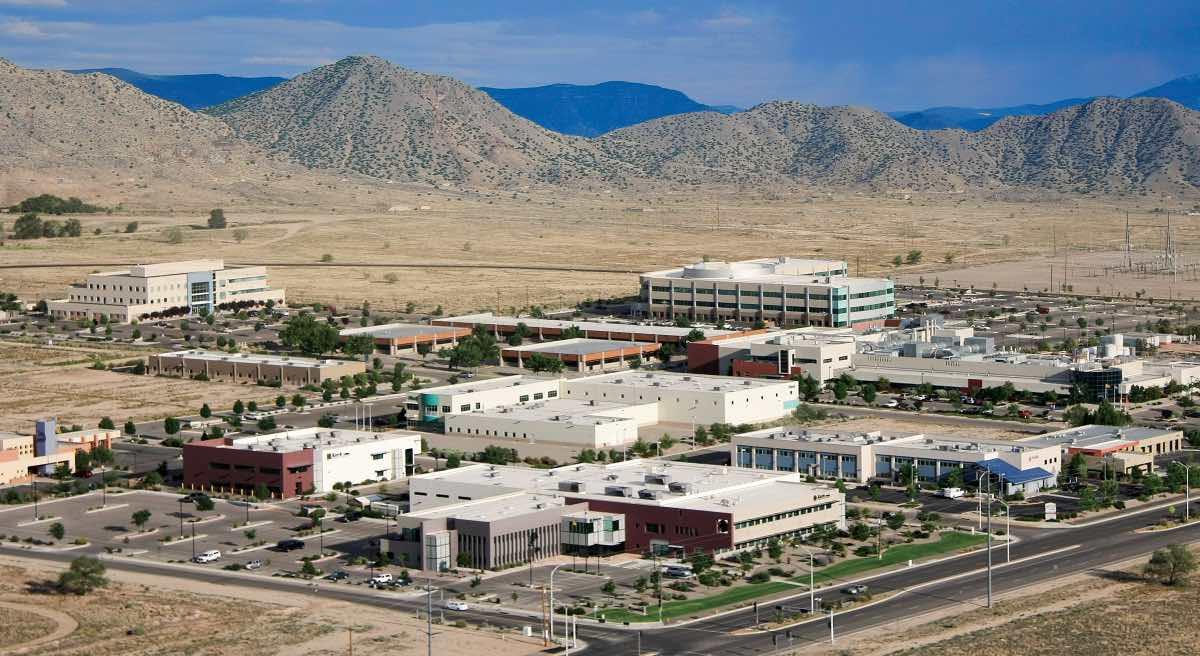 "With the push towards hybrid architecture and smaller satellites, high packing efficiency structures and the ability to bring large satellite capability to small satellites is more important than ever," Urioste added.Further according to the press release:"This new class of high strain composite enabled structures requires new ground test facilities," Urioste added. "Satellite deployments are nerve-wracking, one-shot endeavors and the high-fidelity ground testing that will take place in the DeSel is critical to ensuring on-orbit success."Spacecraft Technologies Division chief Mark Roverse said the structures, made possible by high strain composites, "will enable new mission paradigms for the U.S. Space Force."US rival powers like Russia have recently accused Washington of seeking to "weaponize the moon" and triggering a space arms race.Space Force's official doctrine according to its founding NASA and DoD memos include responsibilities of "developing military space systems and doctrine, as well as presenting space forces to support the warfighting Combatant Commands."The new lab where experimental technologies will be developed was constructed at a bargain $4 million, and began in December 2019.Dmitry Rogozin, Director General of Roscosmos, cited the U.S. “retreat from principles of cooperation and mutual support” to justify Russia’s refusal to join the latest U.S. space initiative: to build lunar bases. Rogozin was likely referring to the U.S. refusal to renew the Intermediate-range Forces Treaty and its intention to back out of the Open Skies Treaty.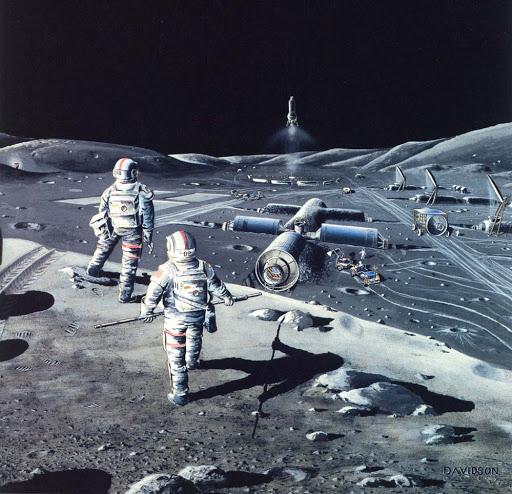 Russia responded by declaring that Venus is a “Russian planet.” The U.S. continues to reject Sino-Russian efforts to strengthen the Outer Space Treaty 1967, to prohibit the weaponization of space. Doing so would interfere with U.S. plans for “full spectrum dominance.”MOON LANDING 2.0Last week on 22 September, the National Aeronautical and Space Administration (NASA) signed a memorandum with the Department of Defense (DOD). The signers were NASA’s administrator, Jim Bridenstine, and the U.S. Space Force Chief of Operations General, John Raymond.The signing of the memo took place in the broader context of NASA’s Artemis program. In December 2017, Donald Trump signed the Presidential Memorandum on Reinvigorating America’s Human Space Exploration Program. It was an update of Obama’s space policy, adding that the U.S. will: “Lead an innovative and sustainable program of exploration with commercial and international partners to enable human expansion across the solar system and to bring back to Earth new knowledge and opportunities.”NASA’s Artemis program oversees the U.S. mission to exploit the moon, including the construction of the Artemis Base Camp at the lunar South Pole, probably near the Shackleton Crater. This will serve as a forerunner to building a base on Mars. It “builds on a half-century of experience and preparation to establish a robust human-robotic presence on and around the Moon,” says NASA. Artemis includes a Space Launch System and the Orion spacecraft. These operations will enable “U.S. commercial companies and international partners to further contribute to the exploration and development of the Moon.”International partners, at present, include Canada, Japan, and the EU. Though, as we shall see, weaponization and competition remain serious threats to international peace and human survival. Other elements of the program include a Power and Propulsion Element (PPE) and the Habitation and Logistics Outpost (HALO), which Artemis hopes to finalize by 2023. The international efforts include deploying “science payloads” and CubeSats, as well as refueling the Gateway: an orbiting lunar outpost.WEAPONIZED MOONContracts for the Human Landing System (HLS) have gone to Blue Origin, Dynetics (Leidos), and SpaceX. The HLS team includes Draper, Lockheed Martin, and Northrop Grumman. Draper will provide avionics, guidance, navigation, and software. The Integrated Lander Vehicle will launch on United Launch Alliance’s Vulcan heavy-lift rocket. Maxar Technologies will develop the PPE. HALO is an initial crew cabin for astronauts visiting the Gateway and will likely be built by Northrop. Pressurized and unpressurized cargo, including space instruments and food, will be delivered by SpaceX.The recent NASA-DOD memorandum of understanding references the proposed lunar base and says that NASA and the Space Force “reaffirm and continue their rich legacy of collaboration in space launch, in-space operations, and space research activities, all of which contribute to the Parties’ separate and distinct civil and defense endeavors”—the latter are classified. The Space Force will act as the NASA’s guarantor. Space Force’s responsibilities “include developing military space systems and doctrine, as well as presenting space forces to support the warfighting Combatant Commands.” The memo reiterates common NASA-DOD interests.The memo also seeks to establish a Foundation for Broad Collaboration. General Raymond says: “A secure, stable, and accessible space domain underpins our nation’s security, prosperity and scientific achievement. Space Force looks forward to future collaboration, as NASA pushes farther into the universe for the benefit of all.”The Space Force states that it “will secure the peaceful use of space, free for any who seek to expand their understanding of the universe, by organizing, training and equipping forces to protect U.S. and allied interests in space.” “Peace” means U.S. dominance unimpeded by commercial rivals, like China, India, and Russia.NASA AS STIMULUS FOR HI-TECHAs the BBC acknowledges: “Many practical products developed by NASA during the Apollo years are well known: cordless drills, PV (solar) panels, freeze-dried food, thermal insulation material, heat coatings and so on.”Having learned their craft at the Fairchild Semiconductor company, NASA scientists formed Intel, which later worked on personal computers with Microsoft. The so-called Apollo Effect, in reference to the first moon landing, indirectly and reportedly inspired Tim Berners-Lee, who is credited with creating the World Wide Web, Jeff Bezos of Amazon, and Elon Musk of SpaceX, which is now contracted to work on the latest program.NASA says of the future that taxpayer dollars will fund research and development for corporate, hi-tech innovation: “Space Technology investments will stimulate the economy and build our Nation’s global economic competitiveness through the creation of new products and services, new business and industries, and high-quality, sustainable jobs,” like those above. It notes more broadly:“Knowledge provided by weather and navigational spacecraft, efficiency improvements in both ground and air transportation, super computers, solar- and wind-generated energy, the cameras found in many of today’s cell phones, improved biomedical applications including advanced medical imaging and even more nutritious infant formula, as well as the protective gear that keeps our military, firefighters and police safe, have all benefitted from our nation’s investments in aerospace technology.”Colonel Eric Felt, Director of the Air Force Research Laboratory Space Vehicles Directorate, says: “The space renaissance happening on the commercial side is fantastic, there is innovation we can use.” Felt also notes the link between civilian-commercial and military technology: “We have limited funding in our budget for science and technology … We have to leverage dual-use technologies”—which means weaponized civilian and commercial products.As pundits analyze what was arguably the lowest point of U.S. electoral politics in the mont of September, namely the “debate” between The Donald and Creepy Joe, Sky News reports on the Space Command’s first foreign deployment to Al Udeid Air Base, Qatar:“Their mission is to confront new threats in the region from Iran’s missile programme – as well as attempts to jam, hack and blind satellites.”Confront threats means maintain dominance.The Space Force has also seen the transfer of Air Force personnel to the Marine Expeditionary Unit, indicating that the Force will integrate into all levels of the U.S. military, realizing the U.S. elite dream of “full spectrum dominance.”The Coup GameStrictly speaking, a coup is an illegitimate change of government by violent means. But what if you can do it without violence? To win without fighting is best, Sun Tzu says. An ostensibly (“mostly”) peaceful ouster from power is preferable to the use of force because it can much more easily be sold as “our democracy” at work.National polls consistently predicted a huge Biden blowout. That they were wrong (again) is demonstrated by the facts that (a) the 2020 popular vote is, so far (California is not fully counted), a mere two-point spread, hardly a blowout; (b) Trump got a higher share of the vote than last time; and (C) Trump received far more total votes than last time.But it’s the swing states that matter. Here (again) Trump was supposed to lose - if not necessarily bigly in every case, at least widely.But throughout election day, the president consistently outperformed the polls. He crushed his 2016 performance in Florida. He also outperformed in Iowa, Ohio, South Carolina, and Texas. Senators he was supposed to drag down with him, including Joni Ernst, Lindsey Graham, and Mitch McConnell, won handily. Even Susan Collins, who was supposed to be sure goner and lose by at least three, won by nine. A party that was “certain” to lose the Senate has kept it and gained (so far) six seats in the House.Looking at states no one expected Trump to lose, his overperformance is even more stark. The polling average for West Virginia was Trump +17; he won it by 39. Kansas was estimated at +9; the result was +15.Throughout the day the president was also outperforming his expected result in key states such as Arizona, Georgia, Michigan, Minnesota, Nevada, North Carolina, Pennsylvania, and Wisconsin. He even, for a time, looked like he was within striking distance in Virginia, a state Hillary Clinton won by five points in 2016. At one point the New York Times’s “meter” had Trump’s chances in North Carolina at 92%. The needle was also sliding in the president’s direction in Arizona and Georgia, among others.And then, suddenly, the counting stopped in at least five states (or parts of states): Georgia, Michigan, Nevada, North Carolina, Pennsylvania, and Wisconsin; all but one with a Democratic governor (coincidence, surely!). When has that ever happened? Well, it happened in Broward County, Florida, in 2018, when a dodgy Democratic election official appeared to be intervening, illicitly, on her party’s behalf. The process only got back underway when the state’s (Republican) governor intervened and had her removed from the process.But getting back to election night, some time in the wee hours, additional ballots were “found” and added to early totals which had Trump ahead. To no one’s surprise, those votes were overwhelmingly—literally as much as 100% in some batches—for Biden. According to Nate Silver, no one’s idea of a Trumpist, one tranche of 23,277 votes that turned up in Philadelphia were “all for Biden.” Absent some kind of harvesting or fraud (or both), that’s a logical and statistical impossibility.Through the night, all such ballots came from heavily Democratic areas posting unusually, improbably high turnout. 85% in Milwaukee? A city that turned out at only 61% in 2016, and even with Obama on the ballot in 2012, at 71%? But 85% for Sleepy Joe? According to one report, seven Milwaukee precincts returned more presidential votes than they have registered voters. Turnout in Wisconsin overall is alleged to have been 89.25%, more than five standard deviations for the state’s mean turnout since 1960—another statistical impossibility.One might also wonder why this urban Blue wave materialized only in close states. Milwaukee was way up but not Cleveland? Philly but not St. Louis? Granted Ohio and Missouri are Red, but their big cities aren’t.How It’s DoneWe’ve seen this movie before. This is how they beat Scott Walker in Wisconsin in 2018, Tom Foley in Connecticut in 2010, and Norm Coleman in Minnesota in 2008.Why stop the count? Because that’s the only way to know how many votes you need to “win.” Sure, you can just brute force things by backing up a truck full of ballots. But that looks bad. You might even end up counting more votes than there are registered voters in the state. Better to eke out a narrow win. As Joseph Kennedy, Sr. allegedly said to his second son, “I’m not paying for a landslide.”Speaking of the Kennedys, veteran political observer Theodore H. White—in their company on election night 1960—explained how it’s done. In Illinois, the race came down todownstate (Republican) versus Cook County (Democratic), and the bosses, holding back totals from key precincts, were playing out their concealed cards under pressure of publicity as in a giant game of blackjack….The AP ticker chattered its keys once more and reported: “With all downstate precincts now reported in, and only Cook County precincts unreported, Richard Nixon has surged into the lead by 3,000 votes.”I was dismayed, for if Nixon really carried Illinois, the game was all but over. And at this point I was jabbed from dismay by the outburst of jubilation from young Dick Donahue, who yelped, “He’s got them! Daley made them go first! He’s still holding back—watch him play his hand now.” I was baffled, they were elated. But they knew the counting game better than I, and as if in response to Donahue’s yelp, the ticker, having stuttered along for several minutes with other results, announced: “With the last precincts of Cook County now in, Senator Kennedy has won a lead of 8,000 votes to carry Illinois’s 27 electoral votes.”Later that evening, Kennedy told his friend Ben Bradlee of an early call from Daley, when all seemed in doubt. “With a little bit of luck and the help of a few close friends,” Daley had assured Kennedy before the AP had pushed out the count, “you’re going to carry Illinois.”Is that what happened last night? Sure looks like it. To say nothing of other considerations, it’s hard to believe that an eight-point win in Ohio would be coupled with losses throughout the rest of the upper Midwest, or that historically deep purple Florida would go strongly for Trump while Georgia and North Carolina would not. Are those states really so unrepresentative of the American electorate?Stop the StealThe thing could (but will never) be proved. Those who ran the operation are also in charge of all the potential investigating agencies. There’s zero chance they will use any of that power to uncover their own malfeasance. Think a Biden Justice Department will look into it?Expect instead a media typhoon of propaganda insisting that the results are all legit, that any anomaly you think you see (or saw) is a “conspiracy theory,” or at any rate innocently explainable by mundane process details too boring to get into. Twitter is already slapping warnings on the accounts of those who point out irregularities. How long before they start outright suspensions?Will it work? That depends on the president and his allies and what they do. The odds and the forces arrayed against them are immense.What would I have them do? I’m no expert but the crew at Revolver has some good ideas:Bottom of Form(1) challenge the late-night “finds” in the courts;(2) hold rallies in contested states;(3) urge GOP officials in close states to expose shenanigans and, if necessary, to refuse to seat Biden electors in the event of a fake count;(4) mount a campaign to marshal grassroots public opinion in the president’s favor. Convince the people that if in fact the election is in the process of being stolen, the president and his allies are going to fight the steal on their behalf.If middle America wants to prevent this election from being stolen, it will have to be willing to act—now. I know they are willing, but they need to hear from the President and his best surrogates. I’d get Trump on Tucker, tonight, to explain his plan.But in another sense, the Democrats’ plan won’t “work.”Even if the steal can be made to stick, half the country won’t accept it. That is, they’ll accept the reality that power is now in the hands of a party that took it by fraud. But they won’t believe that the election was fair or the outcome real. They will believe, or be confirmed in a belief that’s been brewing for a long time, that the system is rigged, the process is fake, the ruling class are liars, the government is illegitimate, and that they themselves are subjects and not citizens—anything but a free people with a say over its own destiny. If the ruling class can get away with this, they will be able to get away with anything. And they will know it.The irony will be that those who, over the last four years, have bleated the loudest about “our democracy” will have been most responsible for killing it off.The HammerA so-called computer ‘glitch’ fix in one of Michigan’s counties has led to 6,000 votes switching from Joe Biden to President Trump.  The Head of the Republican Party has asked for an additional 47 counties be recounted after the fix since these 47 counties also use the same Dominion software.A so-called computer glitch has been uncovered in Michigan today and it resulted in swapping 6,000 votes from Joe Biden to President Trump.Dominion Software is used in 28 US states including ALL OF THE BATTLEGROUND STATES.The Dominion software “glitch” ONLY took votes from President Trump and Republicans.Dominion is used in 30 different states.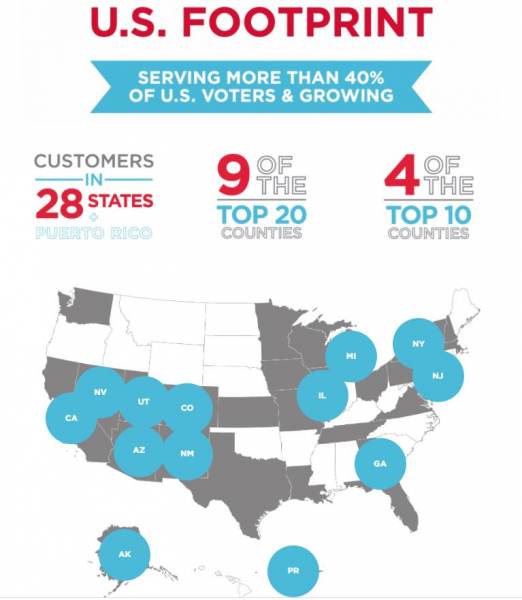 Dominion is used in EVERY SWING STATE!☑️Nevada
☑️Arizona
☑️Minnesota
☑️Michigan
☑️Wisconsin
☑️Georgia
☑️PennsylvaniaVia Kyle Becker reported:And NUMEROUS COUNTIES in Georgia also used the software!And two counties in Georgia that used the software shut down for two hours on election day.And Dominion uses Chinese computer parts in their machines.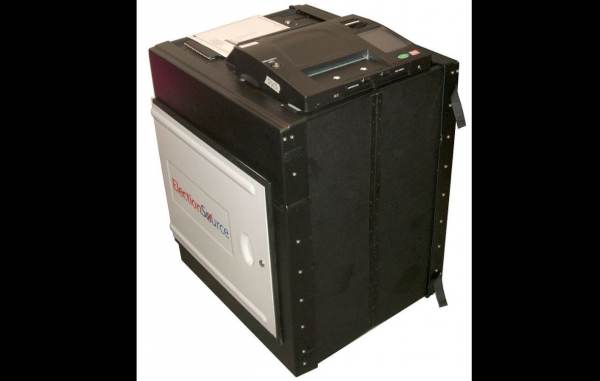 Via NBC News in 2019:The source of the nation’s voting machines has become an urgent issue because of real fears that hackers, whether foreign or domestic, might tamper with the mechanics of the voting system.That has led to calls for ES&S and its competitors, Denver-based Dominion Voting Systems and Austin, Texas-based Hart Intercivic, to reveal details about their ownership and the origins of the parts, some of which come from China, that make up their machines.GCN listed the Chinese computer parts used in the Dominion machines.Dominion Voting Systems CEO John Poulos and Hart InterCivic President Julie Mathis said their companies use Chinese-made LCD screen components, chip capacitors and resistors, arguing that in some cases there’s no option for manufacturing those parts in the United States.“We would welcome guidelines and best practices from the committee and from the federal government,” Poulos said. “This is not a problem that’s unique to the election industry.”This is turning into a MASSIVE scandal!Democrats thought this “glitch” would be enough to beat Donald Trump.
They had no idea he would have the greatest landslide and vote totals in US history!So then they had to dump Hundreds of Thousands of ballots in to the swing states they lost!Justice Alito Steps InThis attempted Coup is obvious to everyone.  Within minutes of Sydney Powel revealing on Lou Dobbs’ program Friday night that HAMMER and Scorecard programs were being utilized by 30 States to tally votes, Supreme Court Justice Alito stepped in.  Friday night, Supreme Court Justice Samuel Alito ordered election county officials in Pennsylvania to separate mail-in ballots that arrived after the November 3rd election day, according to CBS Philadelphia.Alito handles emergency appeals for the state of Pennsylvania and made the order in response to the Republicans’ claims that they cannot confirm that election officials in Pennsylvania are complying with the previous order by the Democrat Pennsylvania Secretary of State.Pennsylvania is one of the swing states that stopped counting ballots late Tuesday night as President Trump was taking a commanding lead in the state. When they re-opened their counting process, early in the morning, Biden had benefitted from a large dump of ballots that seemed to all go in favor of Biden.Now, the problem of whether the election results can be trusted after days of non-compliance will be too great to restore confidence in the results.President Trump has warned that this would happen if these states mailed all of these ballots out to all people on voter registration rolls, which are widely known to be inaccurate.Imagine that the CIA had been using software for years that could undetectably alter vote counts in electronic transit between ballot centres and central vote collection sites. How inevitable is it that sooner or later this same program would be used within the USA. There is a karma to this. The US played dirty games in other people’s elections for years, so it any wonder that having created the weapon and trained operatives to use it, that it would eventually come back to bite the US?Electronic voting is a wild invitation for fraud. It can not be any other way.Hammer and Scorecard are the names of the two programs designed by the CIA to interfere in foreign elections and now allegedly being used in the USA itself. The General [Lt. Gen. McInerney] described “Hammer” and “Scorecard,” a pair of programs initially designed for the CIA before being privatized by Deep State players from the Obama administration. We explained how they work in an article last week, but the gist is this: “Hammer” or “THE HAMMER” is a counter-intelligence surveillance program used to spy on activities on protected networks (like voting machines) without detection while “Scorecard” is a vote-manipulation application that changes votes during transfer. It’s the least detectable form of election manipulation because it works during data transfer between voting stations and data storage hubs. Unless both sides are looking for irregularities, it’s impossible to catch. If nefarious forces had people on one side or the other (or both) during data transfer, it cannot be exposed.Previously,  Nov 2: Voting alterations are limited to something like 3% in each move to make it less obvious.CIA program known as “Scorecard” allows its users to change voting outcomes by hacking into the transfer between local reporting stations and state or national data centers. According to McInerney, it’s a small amount, under 3%, to keep it from triggering any alarms. He would know. He served in top military positions under the Secretary of Defense and the Vice President of the United States.Lou Dobbs talks to Sidney Powell, Michael Flynns defense attorney who calls for an urgent investigationThere is a brief discussion of the Software glitch at 22 mins on. and then more at 29 minutes. (The whole episode is interesting).
..Hammer and ScorecardAt 29 minutes Sidney Powell (Michael Flynn’s Defence Attorney) talks about “Hammer and Scorecard“. The need to investigate the likelihood that 3% of the votes were changed across the country”. “We have some evidence that this can happen.” “We’ve used it against other countries, and now against our own people.” We’ll put it in the federal law suit. This is Coup 5.0.”I think Hammer and Scorecard was broadly used.“The President must fight back now.”Tom Fitton [the president of Judicial Watch] points out that the State Legislatures have the right to install electors that will vote for Trump if the election process has been compromised. h/t to  Bill C, Deplorable Lord Kek who says:video on YT “titled The Hammer and Scorecard , Part II, How Hammer and Scorecard Works”This shows the Hammer and Scorecard program SWITCHING VOTES CAUGHT LIVE ON CNN!!!count is:Beshear (D): 673,948
Bevin (R):662,235Hammer and Scorecard program switches toBeshear (D): 674, 508
Bevin (R): 661, 675Bevin loses 560 votes.The Intelligence community is largely staffed with Technocrats who have no ethical boundaries when operating outside of the law. Hacking into computers to flip votes is a previously established fact, but is not being discussed during the 2020 election debacle.That Obama’s former Director of National Intelligence James Clapper and his Director of the CIA John Brennan are part of the proverbial “Deep State” is an understatement. They are on record as hating Trump with a passion and have stated their willingness to do anything to scuttle his chances of reelection. The big question to ask now: Is The Hammer and Scorecard or its modern derivative in operation today? ⁃ TN EditorIn February 2009, the Obama administration commandeered a powerful supercomputer system known as THE HAMMER. THE HAMMER includes an exploit application known as SCORECARD that is capable of hacking into elections and stealing the vote, according to CIA contractor-turned-whistleblower Dennis Montgomery, who designed and built THE HAMMER.THE WHISTLEBLOWER TAPES, confidential audio recordings released by U.S. DIstrict Judge G. Murray Snow’s courtroom in November 2015, revealed that SCORECARD was deployed by the Obama team against Florida election computers to steal the 2012 presidential election on behalf of President Barack Obama and Vice President Joe Biden.SCORECARD is now being activated to steal the vote on behalf of Joe Biden once again. Biden utilized THE HAMMER and SCORECARD while running for Vice President in 2012. Votes are again being stolen on Joe Biden’s behalf as he runs for President of the United States in 2020.This time, SCORECARD is stealing votes in Florida, Georgia, Texas, Pennsylvania, Wisconsin, Michigan, Nevada, and Arizona, according to Montgomery.SCORECARD steals elections by tampering with the computers at the transfer points of state election computer systems and outside third party election data vaults as votes are being transferred.SCORECARD uses a prismatic scoring algorithm that Montgomery created, to achieve the desired results by those that control THE HAMMER and SCORECARD.In Florida, one of the transfer points is VR Systems Inc, based in Tallahassee.Software vendor VR Systems operates in eight U.S. states.The Democrats tested their technology during the Democrat party primaries. Otherwise Bernie Sanders would have won the 2020 nomination. SCORECARD was utilized on behalf of Joe Biden during the 2020 primary against Bernie Sanders. The Democrat primary was stolen from Bernie Sanders.CIA whistleblower Dennis Montgomery turned over a massive cache of illegally harvested surveillance and election data in August 2015 and December 2015 to the FBI and CIA under two immunity agreements that were granted to Montgomery by Assistant U.S. Attorney Deborah Curtis and FBI General Counsel James Baker.THREAD: Omg take the time to read this! 10 days of darkness. We've read about this on the cue boards for years. There have been many times where many, including myself, have thought we were in it. But all of us were wrong. Trump won the election. And then overnight, he had it stolen from him. We've had to watch the trolls dance on Trump's metaphorical grave and celebrate the fall of America and the rise of socialism. 4 days later, plenty of proof of cheating, and they announce Joe Biden as the President Elect..projected, of course. I get messages every day from hurt Trump supporters who think what's the use? We can't win without cheating and we can't stop them. And in the end, we still lost. And where again is Bill Barr? Why hasn't he gotten involved yet? Valid questions. What if I told you Trump WANTED to lose? What if I told you that losing by way of cheating from the other side was the plan? It's about exposure and optics. Trump HAD to win in a landslide, and he did. So that the amount of cheating required for the Dems to win woluld need to be SO VAST that it would be IMPOSSIBLE to hide it. Had Trump overcome like he did in 2016, there would've been no legal battle over it. The lower courts would have thrown them out, like they are right now (except for PA). The Supreme Court wouldn't have heard it since it was both left leaning and there wasn't an emergency situation that involved national security. But losing with a conservative lean in the courts, with mounds of evidence, was the play. Evidence that is impossible to deny. Now by the constitution, if the race is close, then Congress can decide the winner. This is why they cheated just enough to edge out a win for Biden so that if Trump challenged and couldn't get a supreme court case, they could just decide in favor of Biden. Stay with me...I know this is a long one. I'm going to clean it up for you in a bit..The Dems think they have the optics on this one by declaring Biden the winner. But here's the thing..this race ain't even close to over. Here's why.. (Patriot Joe M had his tweeter account suspended over this comment): "Patriots, be warned. President Trump has legally 'claimed' the states he knows he won fairly. The counting going on is now just a formality because the intent is to settle in court, not at the counting stations. If he loses this count, it means nothing... because this election will be Amy Coney Barrett's to decide. I promise and guarantee you, Biden will never be sworn in as President." Twitter took him down hours later. Not the post, the entire account. What is he talking about? He used the key words... "legally claimed" when referring to Trumps victory. In other words Trump will lose the election optically, but the court will say he won. I know that sounds crazy to you but let me tell you why this is true. Biden won the count. Cheating or not, he won the count. That's a fact..But the states that kept accepting and counting ballots after the day of the election are in violation of their own state laws. What am I talking about? PA has laws on the books that states they cannot accept any new ballots that arrive AFTER the day of the election... Anything coming in afterward is invalid. You're prob thinking, "well the supreme court of PA overrode that law in a court ruling and gave them 3 more days to collect." And you would be right. But according to how the governmental system is set up, the courts can't create law... they can only ENFORCE the law that is already on the books. In order for the state to follow the direction of the Supreme court of their state, they need to actually go back and rewrite the laws to REFLECT the courts decision. Understand this...Every day is an IQ test because.. these morons NEVER rewrote ANY laws to make the states supreme court ruling legally binding. "What OTHER states were this careless and lazy with the legal process?" you ask? Over 30 states did the SAME THING in violation of their OWN LAWS by counting new votes... AFTER election day. In other words, all these trucks coming in at 2 and 3 in the morning on November 4th and beyond are invalid. Biden may have "won the count", but only because they kept counting invalid votes for days after the election ended. The Surpreme Court... of the United States will not count those votes. And since Trump was in the lead when the election ended, he is the legitimate legal president... This is why I kept telling you all that ACB was the Trump card. The NUCLEAR card would be martial law and mass arrests...but that's a very dangerous call for the country. To win, legally in the court system, was the Trump card, people... And while in the court they can unload all the evidence to show mass cheating. In Michigan. They discovered a glitch in the vote tally system. After votes were cast in one county, over 6000 votes for Trump "glitched" over into Biden votes. Glitched... Well, this software was used in 47 other counties in Michigan...and used all over the COUNTRY. If they all averaged the same number of vote glitches, that's well into the MILLIONS of votes that were altered after cast.
Here is the interesting part... The ballot machines...were ALL connected to the internet. Yes, they are supposed to be to linked to inTRAnet...meaning internal computer networks of that one facility But they're not supposed to be linked to the world wide web. Sydney Powell, General Flynn's attorney, said that they discovered an algorithm that calculated how many votes Biden needed to win. She said they found out the machines were transferring just enough votes from Trump to Biden so that he could win. That's why they were doing "recounts" and we kept seeing Trumps numbers go DOWN.. and Biden's go UP in various states. Now here's the "you can't make this stuff up" part. The software that the machines are using to tally up the votes is owned and controlled by Paul Pelosi. Yes...Nancy Pelosi's husband!! He not only sits ON the board of the software company that tallies the votes, he majority OWNER of it. So these "glitches" that only "glitch" in one direction isn't a glitch, it's a computer program designed to do all of this without any of us knowing it. It does it so fast... that we couldn't even detect it during the actual counting.
This is how they were able to call states 10 minutes after the elections closed. The algorithm calculated a Biden win based on information they entered into the system. Patriots... So, if Sydney Powell has this information, you KNOW the DOJ does. And they probably have more that will come out in the Supreme Court hearings. The DOJ. Where are they? They have the goods. They don't need the courts to tell them to arrest, just the command from POTUS... Why are they so quiet? 10 days of darkness. It wasn't what we thought, people. It wasn't 10 days of media blackout, 10 days of social media blackout...10 days of darkness to a period of time where cue went dark, the President lost the election! and it looks like were headed to a socialist government. The DOJ...by constitutional law they can't get involved with the election until.....10 days after election day. 10 days. The election was on November 3rd, by law they have to wait until the 14th to get involved... It doesn't mean they can't make arrests. They can arrest some small time players that were involved with the plot. I'm told from a reliable source last night that a few of these arrests will happen next week sometime. But after 10 days,... Barr can arrest anyone from the intern in the Biden break room to Biden himself! Cue said the first big arrest will shock you... I can't see another shocking thing that the "President-Elect" of the United States getting arrested for treason, ballot fraud and crimes against humanity... So Sit back, grab your popcorn and watch the movie. The Patriots are in control. We are in the storm! Rumble Video Link https://rumble.com/vayudc-hammer-software-fraud-in-real-time.htmlBlocked Poll WatchersThe Trump presidential campaign is suing Michigan, saying Republicans were denied access to observe and oversee the opening and counting of ballots in the state. State law requires participation by both major parties in vote counts as a fraud prevention measure.“As votes in Michigan continue to be counted, the presidential race in the state remains extremely tight as we always knew it would be,” wrote Trump 2020 Campaign Manager Bill Stepien. “President Trump’s campaign has not been provided with meaningful access to numerous counting locations to observe the opening of ballots and the counting process, as guaranteed by Michigan law.”According to Stepien, the lawsuit aims to stop the counting until the campaign is ensured equal access and a review of the ballots counted while Republican poll observers were boxed out.“We have filed suit today in the Michigan Court of Claims to halt counting until meaningful access has been granted. We also demand to review those ballots which were opened and counted while we did not have meaningful access. President Trump is committed to ensuring that all legal votes are counted in Michigan and everywhere else,” Stepien said.Biden leads the state at the time currently by less than 1 percent, according to the Associated Press. In 2016, Trump won Michigan by just more than 10,000 votes.Earlier on Wednesday, the Trump campaign called for a full recount of Wisconsin, where Biden’s current lead is reported at less than 1 percent of the state total, or just under 21,000 votes.“Despite ridiculous public polling used as a voter suppression tactic, Wisconsin has been a razor-thin race as we always knew that it would be,” Stepien wrote in a statement. “There have been reports of irregularities in several Wisconsin counties which raise serious doubts about the validity of the results. The president is well within the threshold to request a recount and we will immediately do so.”The RQ-180A photograph appears to show a plane flying over Edwards Air Force base that's unlike any aircraft publicly acknowledged by the U.S. Air Force.The aircraft appears similar to the RQ-180, a high-altitude spy drone.The RQ-180’s existence has never been confirmed by the U.S. Air Force.A photo of what could very well be the Air Force’s shadowy RQ-180 spy drone recently appeared—and disappeared—from Instagram.✈ You love mysterious military tech. So do we. Let's uncover the answers together.The image (above) depicts a flying wing-shaped aircraft leaving a contrail in its wake. An observer reportedly took the photo while the aircraft was over the Military Operating Area at Edwards Air Force Base in California.According to Aviation Week & Space Technology, the aircraft “was flying in a racetrack pattern at an estimated altitude of 20,000 [feet].”The photo, along with a magnified version of the image, appeared on Instagram. The post was later taken down, but archived and reposted on Twitter, as seen above. “Until I dot the 'I's and cross the 'T's!!”, Rob Kolinsky (@sundownerstudios) wrote, “then the picture will return!”The mystery aircraft, as Kolinsky points out, does indeed look like the new B-21 Raider bomber. The B-21 Raider is a new strategic bomber under development by Northrop Grumman.The B-21 will eventually replace the B-1B Lancer and B-2 Spirit stealth bombers (but not the B-52) in Air Force service. The first aircraft is reportedly under construction and won’t fly until 2022.Photo credit: Northrop GrummanSo, what is this thing? Aviation Week & Space Technology believes the aircraft looks like the RQ-180, a high-altitude, stealthy, uncrewed aerial vehicle operated by the Air Force. The RQ-180 is reportedly a long-endurance drone designed to conduct intelligence, surveillance, and reconnaissance missions against targets guarded by modern air defense forces. The drone is thought to be a twin-engine, unarmed, uncrewed aircraft that utilizes a flying wing design to minimize radar return.🛫 Our Favorite Hobby RC PlanesPhoto credit: Getty Images - Getty ImagesThe U.S. Military currently operates the RQ-4 Global Hawk for high-altitude reconnaissance missions, but the plane lacks the stealth to allow it to operate near modern air defenses. In June 2019, Iran—not exactly a giant in the world of air defense—shot down an RQ-4 in the Strait of Hormuz. It was a wakeup call for a Pentagon that relies on persistent surveillance of adversaries as an early warning system.The Air Force has never publicly acknowledged the RQ-180’s existence. In early 2020, the service sought early retirement for more than two thirds of the 35-strong RQ-4 Global Hawk fleet. This is a curious decision considering the platform is relatively young, with the average age being less than 10 years. It’s not so curious, however, if there’s a newer, stealthier replacement for the giant drone already flying.Photo credit: Education Images - Getty ImagesIn 2019, AW&ST reported the RQ-180 was operational at Beale Air Force Base in Northern California. Beale, home to the 9th Reconnaissance Wing and its RQ-4 Global Hawks and U-2 “Dragon Lady” spy planes, is a logical place to base the RQ-180. The drone is described as having a wingspan of 172 feet, much larger than a Boeing 737’s wingspan of 117 feet, with antennas built into the wings.AW&ST says the RQ-180’s nickname at Edwards is the Great White Bat, owing to its batlike wings and white painted appearance. Another, more whimsical nickname is “Shikaka,” a white bat with unusual guano from Ace Ventura 2: When Nature Calls.Civil War it is Then
It is one thing to know your opponents have no soul. It is quite another to watch in real time their depravity play out with gleeful disdain.Anyone saying that what is happening right now in Georgia, Pennsylvania, Michigan etc. is not a conscious effort to rig an election is either a victim of propaganda or being willfully obtuse.Because they told us this is what would happen. Through the Transition Integrity Project and bread crumbs left throughout the campaign, we knew it would come to this.For weeks I’ve been saying I hope Trump’s performance is strong enough and his coattails long enough to preclude the Democrats and The Davos Crowd from trying to pull off the theft of the election.That they would see the magnitude of the problem in front of them and be stopped short by little things like math.And then realize that even if they did try and cheat it would be so transparent that nothing good for them would be gained by it. But they didn’t listen.Trump almost pulled it off. His numbers across the board were excellent, stunning even given everything that’s happened.He may yet pull this out and I support any and all efforts to do so, but it is looking quite grim today.The potential is there for the Republicans to pick up as many as twelve seats in the House while holding the Senate if not picking up a seat, depending on how the courts rule on the already well-documented fraud.Coattails that long are prima facia evidence that what’s happening with the presidential election is fraud. I won’t go into the list of red flags here, others have done a far better job (and are, frankly, more entertaining), but they are big enough and red enough to get even the laziest, porn-besotted bull in the world angry.And that’s what should be scaring the crap out of everyone on ‘the Left’ today. Because as we heard yesterday, with coattails that long and the amount of obscene behavior on display, the remaining members of the Democratic caucus in the House are scared… and not just for their political lives.Speaker Nancy Pelosi was in damage-control mode, saying “but we held the House” — which they were supposed to expand their majority in — and are “on track to win the presidency,” which no one will take even remotely seriously.I’ve had visions of seeing Pelosi dragged out of the Capitol by her expensive dyed hair choking on her dentures while being arraigned for sedition, but her getting beaten with the ‘awesome power of the Speaker’s gavel’ and lynched by her own caucus for incompetence will be even more delicious.At around 2am Tuesday evening I realized that they were actually going to do this and I texted a friend the next morning. His response?“Civil war it is then.”There can be no other response to this from men and women of character. Exhaust every legal means possible, certainly, but remember that the courts are as corrupt as the county governments. Fear of reprisal makes men weak.The one thing Trump said in his post-election remarks that rang so true and with me and should ring true with every libertarian-leaning person (left or right) alive, that the process itself is corrupting. It corrupts everything it touches.Four years of the Democrats and the Media screaming about Russian collusion and undermining the legitimacy of Donald Trump inspired thousands of people to become corrupt poll workers, mailmen, supervisors of elections, party operatives and the like.And they obviously feel justified in this. They are, after all, the heroes of their own stories whose motives are pure and whose hearts are in the right place.If we just get rid of Orange Man Bad, everything wrong with America will be gone. Scapegoating is as old as mankind but it doesn’t work anymore now that we’ve internalized the story from the scapegoat’s point of view, Christ.So, all they have now is the unquenchable envy of Marxism which burns until it consumes everyone in retribution or they are put down like rabid dogs. That’s what is on display in these counting centers.On the other hand, even Trump’s detractors had to admit the guy did inspired work to try and bring as many people under his tent as possible. To right the wrongs they see in the most non-violent way possible, voting.But if that’s not good enough, if the message sent wasn’t strong enough through the ballot box, then that lesson will be taught in a far uglier way.This is why I excoriated the libertarians the other day. I could see this coming. Either cooler heads prevail or the grievances get settled with violence. It’s our job to be the voice in between, not sit on the sidelines like high school band nerds sitting through a football game for the college resume point.From a market perspective the threat of a marginally-empowered Harris presidency with the slimmest House majority any party has held in decades and a divided Senate means nothing gets done until the mid-terms.And any attempt by Harris and Obama to legislate through Executive Order will result in even more dramatic events than we’ve seen to date, including secession.This is why Bitcoin, gold, silver and U.S. Treasuries exploded to the upside. Big money moved into the most liquid assets, UST’s, while the marginal flow piled into safe havens and those worried about cross-border capital controls are running into Bitcoin and cryptos.Everyone is holding their collective breath while we grind towards the Great Reset with most of the first world either under lockdown over last year’s flu or paralyzed by political shenanigans which makes the U.S. look like Venezuela.The rising euro is a function of the lockdowns and the local need for liquidity. The spasming bonds markets blew out a lot of carry and interest rate trades this week. While the dollar looks like it’s getting killed, what’s really happening is trades betting on Harris destroying capital have reversed.And the focus now turns to the wholesale destruction of European economies. Oh well, Europe was a good thing while it lasted. Enjoy the return of feudalism, folks, maybe there will be something left for me to visit before I die.We still have our guns, FYI.And this is why Trump isn’t going anywhere. The Deplorables now have to become The Ungovernables. No more negotiations, discussions, turning the other cheek, etc.Military Votes Xeroxed and CountedThe criminal acts taken by the Democrat party in this year’s election are unfathomable.  They did all they could to steal this election away from President Trump and the American people.Yesterday we reported on the abuse one Republican poll watcher in Michigan endured on Wednesday morning the day after the 2020 Presidential election:Patty from 100% Fed Up Talks About Her Shocking Experience As a Poll Watcher at Detroit’s TCF Center On Wednesday following the Election (VIDEO)There were numerous activities that occurred in the room in Detroit where counting took place which appear to be criminal. Republican poll watchers were limited in the room and labeled with big signs like Jews in Nazi Germany.  Democrat poll watchers and ballot counters were not labeled the same.It’s unknown who all the individuals permitted in the massive room for recounting were.  These individuals harassed and demeaned Republican poll watchers the entire time.  They never should have been allowed in there.  Police were there to gladly escort them out while the entire crowd in the monstrous room cheered their exit.The Democrats in charge of the counting covered up the windows to prevent outsiders to observe their illegal acts. Then came the time to count the military votes.  The Republicans were looking forward to this because these votes are traditionally Republican.  Right before this a number of Republican poll watchers decided to take a quick break.  When they came back they were prevented from getting back in the room.When Patty from 100% Fed Up finally forced herself into the room, she uncovered why they were preventing Republicans from entering the room.At the 12:00 mark Patty explains:Half of our GOP workers were locked outside and couldn’t come in.  So they started the military vote with only about 40 of us inside and there were 150 tables.  They knew that we couldn’t oversee the ballots and that’s why they were locking us out.  It had nothing to do with there was too many people in the room.  They called the health inspector down to say there were too many people in the room.  Well if there were too many people in the room, maybe some of the Democrat agitators who didn’t have any credentials should have left the room?  Those people didn’t leave the room.  There were two to three of those people at almost every table when I got there.So they locked the GOP workers out so we couldn’t watch over the military ballots.  Once we started counting the military ballots, I realized why they locked us out.They started opening the ballots and the ballots are in regular envelopes, right.  They are addressed to the Detroit City Clerk from overseas, many of them.  And so they would open the ballots and in almost every case it was a Xerox copy of a ballot and the ballots looked very similar every time they opened them, which is really strange to me because another thing that’s really strange to me, EVERY SINGLE BALLOT WITHOUT EXCEPTION AT THE TABLE WHERE I WAS WORKING FROM THE MILITARY WAS A NON-REGISTERED VOTER AND WITHOUT EXCEPTION THEY VOTED FOR A STRAIGHT DEMOCRAT OR AT LEAST FOR …JOE BIDEN AND GARY PETERS. Both who happen to be the worst candidates in the world.I mean seriously, nobody votes for Joe Biden unless they hate Trump so bad that it’s just a vote against Trump.  But nobody votes for Gary Peters, Senator Gary Peters, because nobody knows who Senator Gary Peters is.Next Patty described a van that pulled up the night before along with a Ferari and a Chrysler 300, all with out of state plates that dropped off ballots. Listen to the entire shocking story below.All military ballots and non-registered voter ballots in Michigan and across the US should be identified, audited and thrown out if fraudulent ballots.  Those who accepted these ballots should be prosecuted to the full extent of the law.Using Forbearance as Cover for InsurrectionNearly all living Americans grew up taking our democracy for granted. Until recently, most of us believed—and acted as if—our constitutional system was unbreakable, no matter how recklessly our politicians behaved.No longer. Americans watch with growing unease as our political system threatens to go off the rails: costly government shutdowns, stolen Supreme Court seats, impeachments, mounting concerns about foreign forces using the Rule of Forbearance as a cover for an insurrection to retake control of the command of America.In a 2019 survey by Public Agenda, 39 percent of Americans said they believed our democracy is “in crisis,” while another 42 percent said it faces “serious challenges.” Only 15 percent said American democracy is “doing well.”1Democratic backsliding in the United States is no longer a matter of speculative concern. It has begun. Well-regarded global democracy indexes—such as Freedom House, Varieties of Democracy, and the Economist Intelligence Unit—all show an erosion of American democracy since 2016.  The denial of a peaceful transition of power by the Democrats placed this country in a war footing from the moment President Trump gave his astounding Inaugural speech.  He pledged to transfer power back to the American people, and the Global Syndicate committed itself to using the intelligence powers of the Unites States to overthrowing this election.  According to Freedom House’s ranking, the United States is now less democratic than Chile, the Czech Republic, Slovenia, Taiwan, and Uruguay—and in the same category as newer democracies like Croatia, Greece, Mongolia, and Panama.How Did We Get Here?The problems started long before 2016. The US Constitution was designed to protect the Republic against insurrection through military overthrow.  It was not designed to protect the country against the same thing using the rule of law that was designed to keep us free.  When the law no longer equally applied, it set up the country for this battle that is occurring right now. But constitutions by themselves aren’t enough to protect democracy. Even the most brilliantly designed constitutions don’t function automatically. Rather, they must be reinforced by strong, unwritten democratic norms.  They must be ensured by honor and patriotism, and prevented from infiltration by spies, foreign powers, and internal criminals who seek power above all else.Two basic norms are essential to democracy. One is mutual toleration, or the norm of accepting the legitimacy of one’s partisan rivals. This means that no matter how much we may disagree with—and even dislike—our opponents, we recognize that they are loyal citizens who love the country just as we do and who have an equal and legitimate right to govern. In other words, we do not treat our rivals as enemies.  That is not what happened in 2016.  The Democrats openly called Americans their enemy.  They told us they would win by any means necessary.  They were not kidding.The second norm is institutional forbearance. Forbearance, technically speaking, means refraining from exercising one’s legal right. It is an act of deliberate self-restraint—an underutilization of power that is legally available to us. Forbearance is essential to democracy. President Trump exercised this to the letter, while Democrats murdered, cheated, and lied their way to power county by county, State by State, and seized control of the country by holding it hostage by withholding budgets to keep it running smoothly.The creation of the omnibus bill is a tool of war.  It holds the country hostage for things that it needs, in order to get what Democrats want.  What did they want?  Total political domination.Congress can shut down the government by refusing to fund it. The Senate can use its right to “advise and consent” to prevent the president from filling her cabinet or Supreme Court vacancies. And because there is little agreement on what constitutes “high crimes and misdemeanors,” the House can impeach the president on virtually any grounds it chooses.  Impeaching President Trump for attempting to investigate Joe Biden for crimes he actually did, before he was even a candidate and long before he was the nominee, was the first act of war.The point is that politicians may exploit the letter of the Constitution in ways that eviscerate its spirit.  Using the Rule of Forbearance to protect politicians from prosecution is the second act of war. In other words, claiming immunity from prosecution for money laundering, espionage, murder, and insurrection simply because there is a chance you may run for office, or because they currently hold office, is an abuse of this American custom.  Democrats have attempted court packing, partisan impeachment, government shutdowns, pardoning allies and massive scales of bribery never before witnessed are just a few of these battle tactics going all the way back to Roosevelt.  FDR established the FBI in 1935 with the charter of protecting the interests of the Democrat Party, and they have done exactly that ever since.  All these actions follow the written letter of the law to subvert its spirit. If you examine any failing or failed democracy, you will find an abundance of examples of this type of constitutionally protected insurrection: examples include Spain and Germany in the 1930s, Chile in the 1970s, and contemporary Hungary, Venezuela, and Turkey.Unwritten norms of mutual toleration and forbearance serve as the soft guardrails of any democracy. IN other words, Presidents don’t use the intelligence and military assets against their political opponents.  They are what prevent healthy political competition from spiraling into the kind of partisan fight to the death that wrecked democracies in Europe in the 1930s and South America in the 1960s and 1970s.  Yet, that is precisely what Barrack Obama did against candidate, nominee, and president Trump.America has not always had strong democratic guardrails. It didn’t have them in the 1790s when institutional warfare between the Federalists and the Republicans nearly destroyed the Republic before it could take root. It lost them in the run-up to the Civil War, and they remained weak through the late 19th century.For more than a century, then, America’s system of checks and balances worked, although the guardrails have lots of dents. Again, however, the system worked because it was reinforced by strong norms of mutual toleration and forbearance.  It also worked, because America had a free press.  It also worked because of the armed American.  That is precisely why the founding fathers made those two the first two Amendments.America’s democratic norms have been unraveling over the last three decades. There were early signs in the 1990s, when Bill Clinton used the office of the Presidency so blatantly for personal gratification that Republicans nationalized the Congressional race for the first time in history, and the Democrats lost control of the Congress and Senate for the first time in nearly a hundred years.  Bill Clinton realized he had to behave, or lose his presidency.  He was impeached, and was exposed as the second president willing to sell national secrets for personal gain and power.  Roosevelt shipped all the parts, pieces, and technology to the Soviets for the nuclear bomb, because he thought it imbalanced the world to have such a weapon only in the hands of America.  He didn’t flinch when the Julius and Ethel Rosenburg were electrocuted for the crime they did not commit.The erosion of democratic norms accelerated during the Obama presidency. Americans were droned, assassinated, and jailed when they opposed him.  After Hillary Clinton was defeated by Donald Trump, Obama consolidated the entire intelligence community, which up until that point had been kept from working with one another to protect the rule of forbearance, and ordered them to overthrow the Trump presidency.  After 4 years of investigations, trials, and espionage to expose any flaw in the President, they found nothing.  Donald Trump was officially ruled the cleanest, most law abiding human being to ever run for the office.This was a worrisome development because when mutual toleration disappears, politicians begin to abandon forbearance. When we view our partisan rivals as enemies, or as an existential threat—something to now no longer free press called President Trump every hour of every day for 4 years—we hunger as a people for justice.Why Is This Happening?The driving force behind the Democrat’s erosion of America is polarization. Over the last 25 years, Republicans and Democrats have come to fear and loathe one another. In a 1960 survey, 4 percent of Democrats and 5 percent of Republicans said they would be displeased if their child married someone from the other party. Fifty years later, a survey found those numbers to be 33 percent and 49 percent, respectively.  According to a 2016 Pew Survey, 49 percent of Republicans and 55 percent of Democrats said the other party makes them “afraid.”  And a recent study by political scientists Danny Hayes and Liliana Mason shows that about 60 percent of both Democrats and Republicans said they believed the other party was a “serious threat to the United States.”12 We have not seen this kind of partisan hatred since the late 19th century.  It was a direct result of a massive propaganda campaign designed by Obama operatives and pumped into the streets by the Global Media Empire.Some polarization is normal—even healthy—for democracy. But extreme polarization based upon lies and decption can kill it.  When politics is so polarized that we view a victory by our partisan rivals as something that is catastrophic or beyond the pale, we begin to justify using extraordinary means—such as violence, election fraud, and coups—to accompish it.   Nearly all the most prominent democratic breakdowns across history (from Spain and Germany in the 1930s to Chile in the 1970s to Thailand, Turkey, and Venezuela in the early 2000s) have occurred amid extreme polarization. Partisan rivals came to view one another as such an existential threat that they chose to subvert democracy rather than accept victory by the other side.This is the way the Global Syndicate has ruled the world for thousands of years.  America, for nearly 200 years, was immune to it, more or less, because we had a free press.  When the media moguls were allowed to merge under Bush and Clinton, America lost its free press.  It wasn’t until 2006, that the internet got fast enough to allow the free press to once against emerge.  In 2011, Hillary Clinton thought she could implement her plan to destroy Libya.  She used American firepower to wipe out its military, that was protecting the country against a flood of illegal immigrants demanding the same welfare that Libyans were granted.  President Qaddafi was driven into the streets, where he as assassinated; an act about which Hillary laughed on national TV.The free press held her accountable.  By 2012, her operation to smuggle missiles, rockets, and grenades out of Libya’s arsenal was exposed.  She called in a strike against the Libyan embassy in Benghazi and wiped out all the evidence.  Ambassador Chris Stevens was raped to death during the attack.  The free press never forgot it.  The Obama Administration immediately opened a war against the new voices of the free press.  Three weeks ago, 20 of the top voices for freedom of the press were silenced.  Google terminated the most talented analysts in the free world.  Many have still not been heard from, and tens of millions of subscribers are searching for a voice of reason and truth in vain.  But you are safe here.  We will keep you free by exposing the Global Syndicate.  We will not be silenced, no matter what.The Sources of American PolarizationWhat we are experiencing today is not traditional liberal-conservative polarization. People do not fear and loathe one another over taxes or healthcare policy. Obama opened the floodgates of immigration and systematically imported entire cities worth of immigrants into targeted political communities.  70 thousand Somalis were imported into Minneapolis.  There are now Somali Congressmen, including Ilhan Omar.  She is currently running an illegal money laundering and vote-buying operation that ensures her personal wealth and power that appears to be unstoppable.  This is a massive source of polarization, for which Americans living in Minnesota are defenseless.American society has transformed dramatically over the last half-century. Due to large-scale immigration and steps toward racial equality, our country has grown both more diverse and more democratic. These changes have eroded both the size and the social status of America’s erstwhile white Christian majority.In the 1950s, white Christians constituted well over 90 percent of the American electorate. As recently as 1992, when Bill Clinton was elected president, 73 percent of American voters were white Christians. By the time Barack Obama was reelected in 2012, that percentage had fallen to 57 percent and research suggests that it will be below 50 percent by 2024.15 In effect, white Christians are losing their electoral majority.  By the time he was done, the nation was split so evenly between Americans and foreign powers, that it is doubtful the democracy will survive much longer.They are also losing their dominant social status. Not long ago, white Christian men sat atop all our country’s social, economic, political, and cultural hierarchies. They filled the presidency, Congress, the Supreme Court, and the governors’ mansions. They were the CEOs, the newscasters, and most of the leading celebrities and scientific authorities. And they were the face of both major political parties.Those days are over. But losing one’s dominant social status can be deeply threatening. Many white Christian men feel like the country they grew up in is being taken away from them. For many people, that feels like an existential threat.This demographic transition has become politically explosive because America’s racial and cultural differences now map almost perfectly, by long term deign and planning, onto the two major parties. This was not the case in the past. As recently as the late 1970s, white Christians were evenly divided as Democrats and Republicans.  As a result of these changes, America’s two major parties now represent very different parts of American society. The Democrats represent a a tight group of elites, who wield power for their own personal gain.  They will use everything and everyone to accomplish their objective of handing America over to the Global Syndicate.  The Republicans, by contrast, remain overwhelmingly white and Christian.  In fact, it wasn’t until President Trump reached out to black, Hispanic, and Asian Americans and unleashed their true economic potential, that the Global Syndicate felt the nature of the threat he posed to their power structure, based almost entirely upon race.The very slogan, “Make America Great Gain,” is seen as an existential treat by the Global Syndicate.Lose the Election, Not the DemocracyA Republic requires that parties know how to lose. Politicians who lose elections must be willing to accept defeat, go home, and get ready to play again the next day. Without this norm of gracious losing, a Republic is not sustainable.  This is precisely why we have an electoral college.  It gives small States a voice in the national election for President.  Without it, a few costal cities would control the country, and no one else would have a voice.  In fact, some States have become as large and powerful as countries, and should implement their own electoral colleges to makes sure every country gets a voice in the State’s selection of the President.  Chicago is Illinois.  New York City is New York.  Los Angeles is California.  No one else in the State matters, because they do not have a voice.For parties to accept losing, however, two conditions must hold: first, they must feel secure that losing today will not bring ruinous consequences; second, they must believe they have a reasonable chance of winning again in the future. When party leaders fear they cannot win future elections, or that defeat poses an existential threat (to themselves or their constituents), the stakes rise. Their time horizons shorten. In other words, desperation leads politicians to play dirty.The Democrats are panicking, because they see their money game is coming to an end.  Transferring power to the people is not the way to success for the Global Syndicate.    No party likes to lose, but for Democrats the problem is magnified by a growing perception among the base that defeat will have catastrophic consequences. As we noted above, Republicans feared they were on the brink of losing their country.  So they went to the polls in record numbers, and they won it back.  Democrats have begun to play dirty. Dimming electoral horizons and growing perceptions of an existential threat have encouraged a “win now at any cost” mentality. This mentality has been most manifest in recent efforts to tilt the electoral playing field. Using the COVID as a backdrop, Democrat States suddenly switched to cheat-by-mail.  They waited for the election to complete, and then, exactly as predicted by me, 6 States withheld their voting results, so that neither candidate could reach 270 electors.  Within hours, as much as 30 million counterfeit ballots began pouring into vote counting stations in key battleground States.  Precincts that have been carried by wide margins by President Trump fell to narrow margins.  The largest Republican turnout in history with more than 71 million voters melted away to loss after loss as these ballots were tallied in secret, under the auspices of Democrat operatives.  Republican poll watchers were evicted, as the counting process slipped into darkness for the first time in American history.  No press.  No reporters.  Only whistleblowers and undercover filming revealed what was happening to America.The Global Syndicate InsurrectionNowhere was the erosion of our checks and balances made clearer than in the failure of the 2019–2020 impeachment process. Polarization was so extreme that it exposed Ukrainian money laundering, assassinations, human trafficking, child endangerment, and the largest blackmail operation in global history.  The United States had almost become like Hungary, Russia, Turkey, Venezuela, and other recent backsliding cases in important ways. I say, almost.  The courts had been used to write law for nearly 30 years, until President Trump appointed nearly 300 Constitutional federal judges and three Supreme Court Justices.  That is the one thing that may save the Republic.  The rule of law, not the rule by law.Another difference is that whereas autocrats in Russia, Hungary, Turkey, and Venezuela steamrolled a weak opposition, America has a well-organized, well-financed, electorally viable opposition. Democrats were funded by federal unions, Wall Street, global billionaires, and foreign governments like China and Russia.  Republicans were funded by working Americans of all races and creeds donating by the tens of millions every single week.  How Can We Preserve American Democracy?The November 2020 election is critical. Trump’s reelection would accelerate the destructive trends we have seen over the past four years: the return of American manufacturing, free and open education, and opportunity for inner cities that has never existed before.  We truly are on the threshold of a golden age of global prosperity.That is why the fairness of the 2020 election is of central concern. Once all the physical ballots are audited, and the counterfeit ballots are thrown out, America will win. Combating the Root Cause of Asymmetric PolarizationThere is a long standing belief that a Republic requires the existence of at least two democratically minded political parties. There are four major parties in America, but only two have access to the ballots.  Operating as two, private corporations, they write the State rules to keep other parties off the ballots.   It must transform itself into a more diverse political system, capable of attracting younger, urban, and nonwhite voters. Such changes are less far-fetched than they may appear; indeed, the Republican National Committee recommended them as recently as 2013. But the Republican transformation will not happen automatically. Parties only change course when their strategies fail. In democratic politics, success and failure are measured at the ballot box. And nothing compels change like electoral defeat.Americans who are concerned about the threats facing our Republic must not only participate in the 2020 election but also commit themselves to protect our most basic democratic institutions, including voting and civil rights. The stakes are high. We have much to lose.  All legal ballots should be counted.  Zero illegal ballots should be counted.  That is the only thing President Trump wants.  If he loses, he loses.  If he wins, he wins.  That’s it.  Pure and simpleihad Report
Oct 31, 2020 -
Nov 06, 2020ihad Report
Oct 31, 2020 -
Nov 06, 2020Attacks31Killed124Injured93Suicide Blasts0Countries10